№ФИОФотодолжностьставка1Жармухаметова Лариса Владимировна 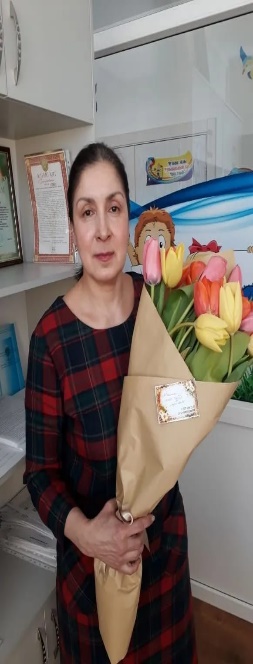 Руководитель12Тохтархан Айнур 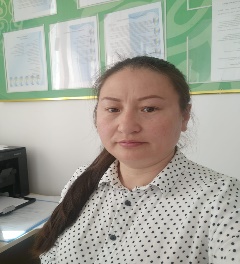 Методист / учитель казахского языка1,53Аманкелди  Кадиргуль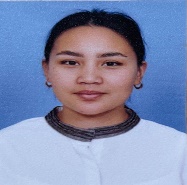  Музыкальный руководитель1,54Булатова Гаухар Ережеповна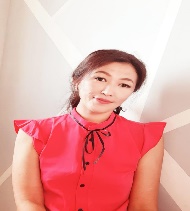 Воспитатель1.1255Ермекбай  Ердигуль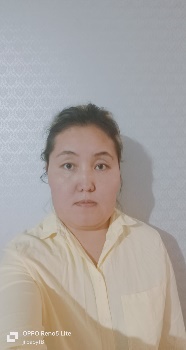 Воспитатель1,1256Калиева Куляш  Шауалиевна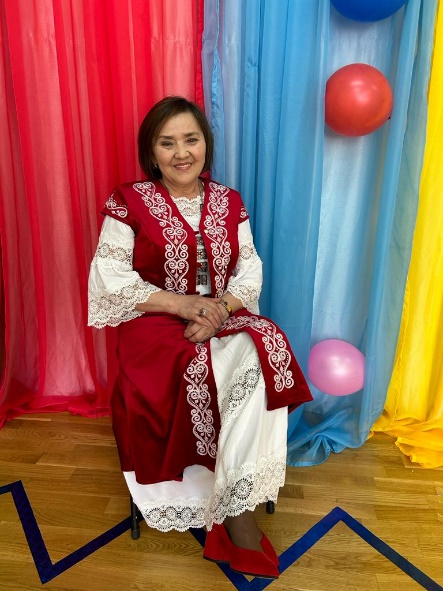 Воспитатель1,57Хадыр Марал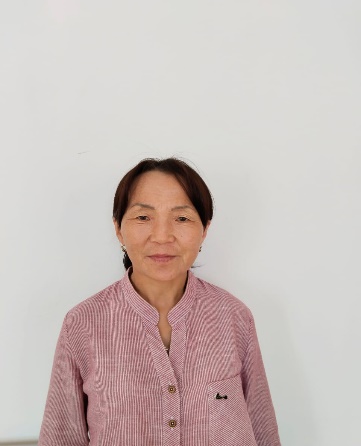 Воспитатель1,58Чибирева Ольга Викторовна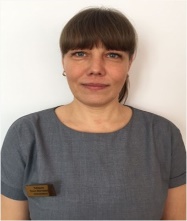 Воспитатель1,59Бекбулатова Айгерим Галымова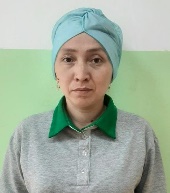 логопед110Балшаканова  Ляззат Куанышбековна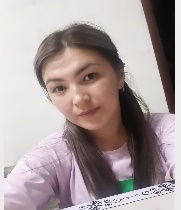 Инструктор по физической культуре1,511Уразгельдина Жанар Кошибаевна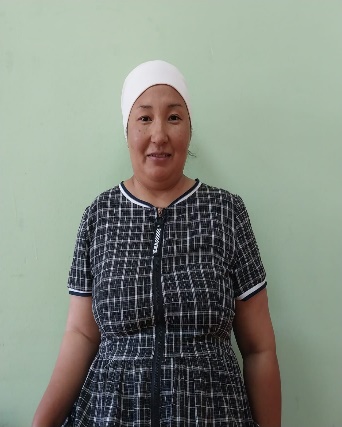 Воспитатель1,12512Жакенова Наргуль  Кайратовна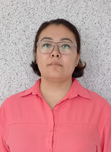 Воспитатель1,12513Ансабай Ботакөз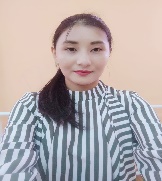 Воспитатель1,514Васильева Виктория Валерьевна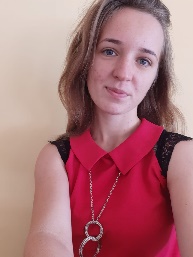 Воспитатель1,12515Бугрова Маргарита Андреевна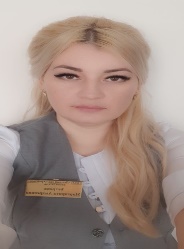 Воспитатель1,12516Яковлева Ольга Александровна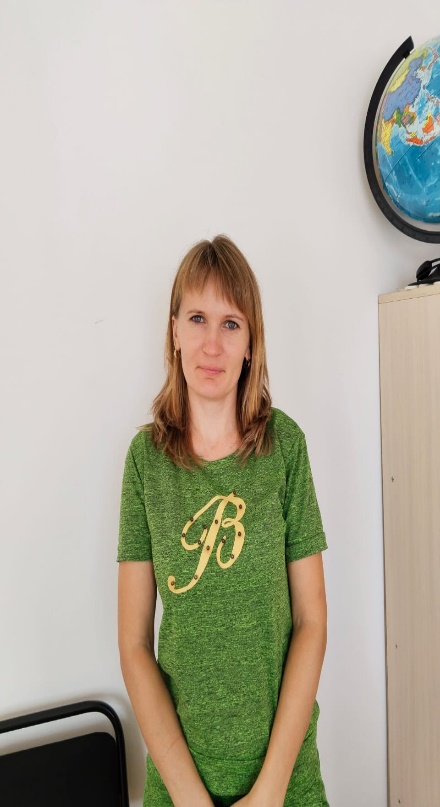 Воспитатель1,12519Нурмагамбетова Гульнара Амангельдиновна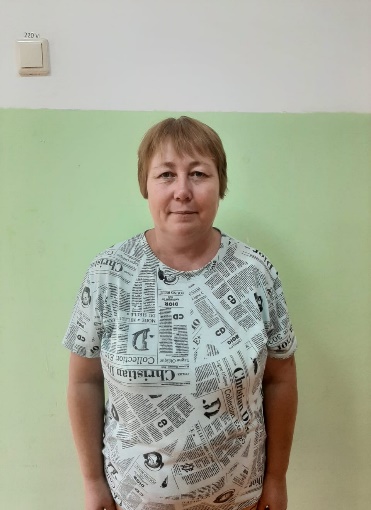  ЗавхозКладовщик1,520Султангазина Жанар Акылбековна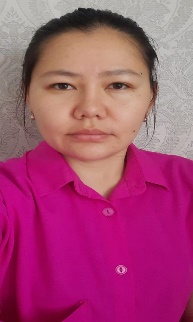 Делопроизводитель программист121Маукешова Фарида Дамировна 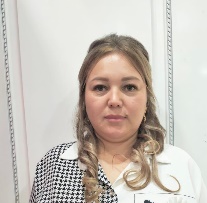 МедсестраДиетсестра1,522Омарова Анара Тулегеновна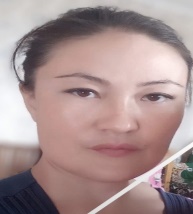 Бухгалтер123Каирова Гульшат Жантаевна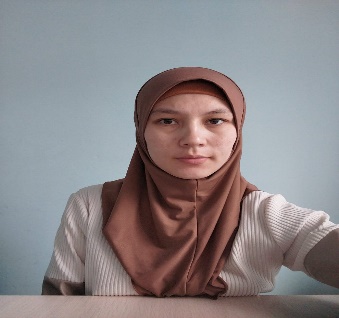 экономист0,524Слюнько Ольга Вларимировна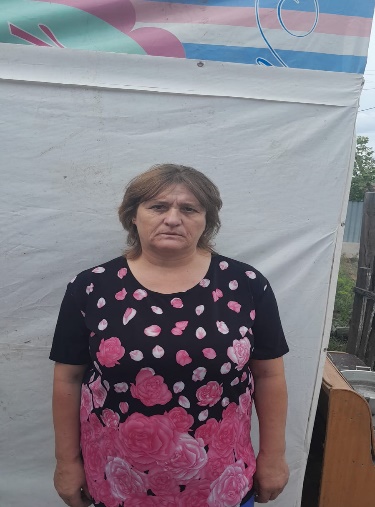 Оператор стиралных машин125Папова Наталья Валерьевна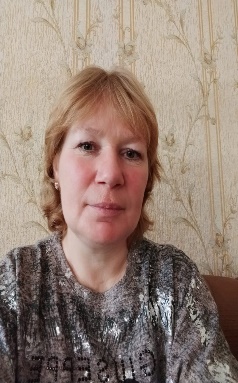 Повар126Рыболовская Людмила  Сергеевна 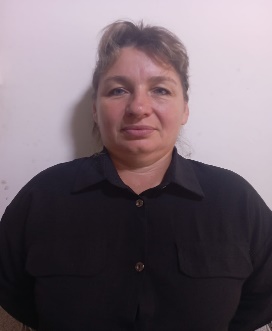 Повар127Загоруйко Марина Степановна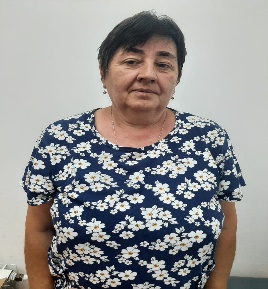 Повар128НЕЧИТАЙЛО	ОКСАНА ЛЕОНИДОВНА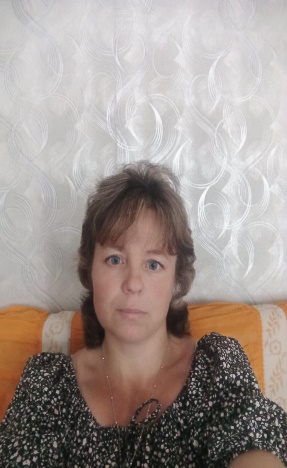 Уборщик служебных помещений129БОКОВАЯ ТАТЬЯН ВАЛЕРЬЕВНА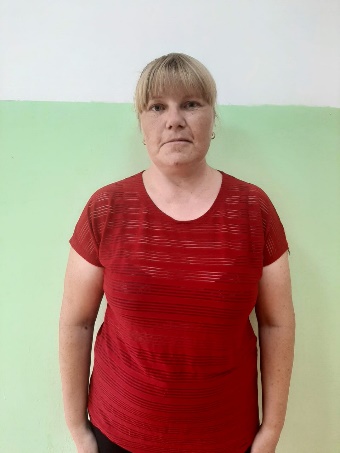 Уборщик служебных помещений130ХУСАН	АЛИМАА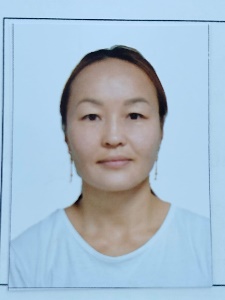 Помощник воспитателя1,331САГИМБЕКОВА	 МАДИНА УРАЗМАТОВНА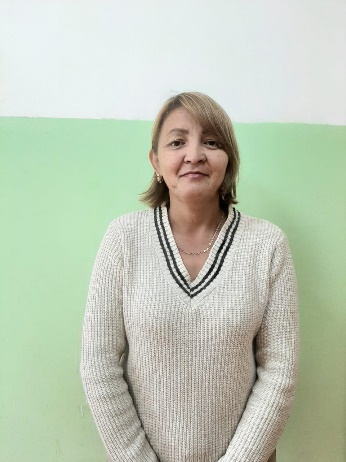 Помощник воспитателя1,1532ЯКОВЛЕВА	ТАТЬЯНА	ВАСИЛЬЕВНА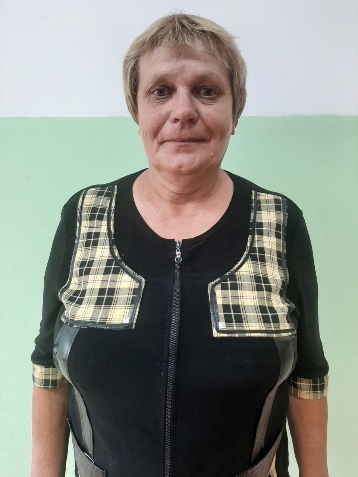 Помощник воспитателя1,1533ТӨНДИБАЙ	АЙЫМГҮЛ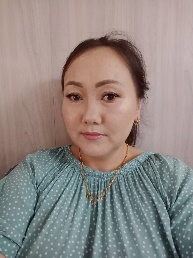 Помощник воспитателя1,1534ФАЛЛЕР	ЛЮДМИЛА АЛЕКСАНДРОВНА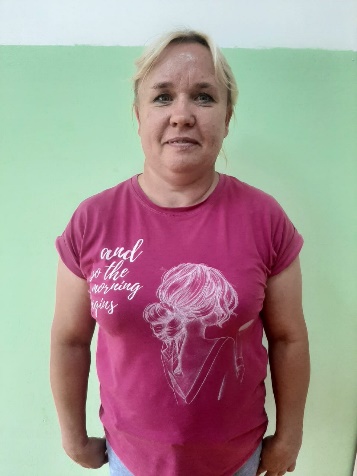 Помощник воспитателя1,1535ЖУМАТАЕВА ДИНАРА	БОЛАТХАНОВНА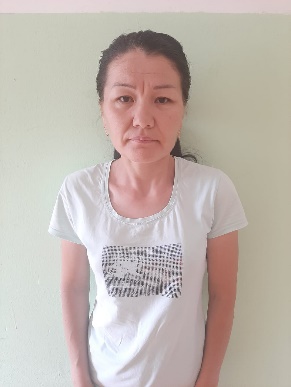 Помощник воспитателя1,1536КРЕМЕР	КРИСТИНА	ВАЛЕРЬЕВНА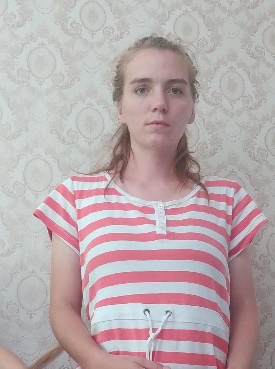 Кухработник137УСЕИНОВА	АНТОНИНА	АЛЕКСАНДРОВНА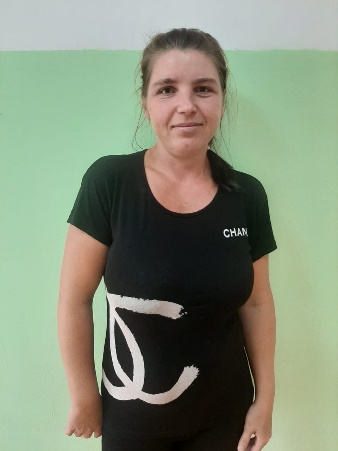 Помощник воспитателя1,1538КАЙРОВ	КАЗТАЙ	КАЗИЗОВИЧ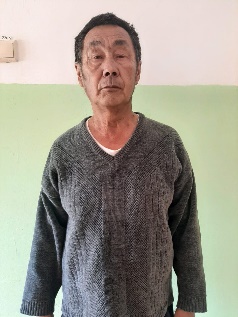 Дворник139ХАБАШ	МУХАМЕТ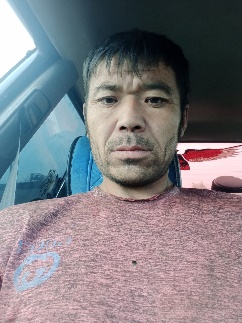 Рабочий по ремонту здания1,540ТОХТАМЫС	АРДАБАЙ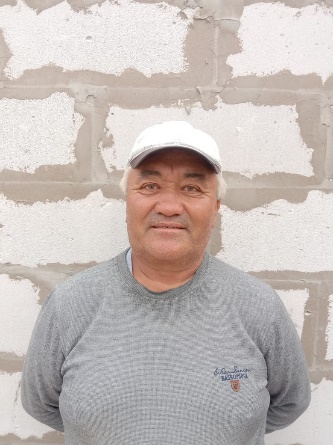 Сторож1,541БЕКБУЛАТОВ	ГАЛЫМ	САЛИМОВИЧ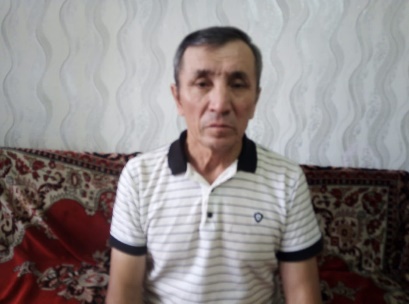 Сторож1,5